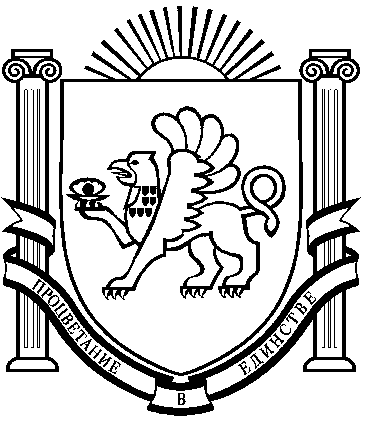 РОССИЙСКАЯ ФЕДЕРАЦИЯ ДРОФИНСКИЙ СЕЛЬСКИЙ СОВЕТНИЖНЕГОРСКОГО  РАЙОНАРЕСПУБЛИКИ КРЫМ                                       11-я внеочередная сессия 2-го созываРЕШЕНИЕ№ 1-11/227.11.2020 года                                                                                 с. ДрофиноО внесении изменений в решение 2-сессии 2 созываДрофинского сельского совета Нижнегорского района Республики Крым от 29.11.2019 г.  №2-1/2 «Об установлении ставок земельного налога на территории муниципального образования Дофинское сельское поселение Нижнегорского  района Республики Крым»        В соответствии с главой 31 Налогового кодекса Российской Федерации от05.08.2000 № 117-ФЗ с изменениями и дополнениями, ст. 14, пунктом 12 статьи 35 Федерального Закона Российской Федерации от 06.10.2003 года № 131-ФЗ «Обобщих принципах организации местного самоуправления в Российской Федерации», Федеральным законом от 29 сентября 2019 г. № 325-ФЗ «О внесенииизменений в части первую и вторую Налогового кодекса Российской Федерации»,п.1 ст.397 и п.2 ст. 387 Налогового Кодекса РФ, Законом Республики Крым от21.08.2014г. № 54-ЗРК «Об основах местного самоуправления в РеспубликеКрым», Уставом муниципального образования Дрофинское сельское поселениеНижнегорского района Республики Крым, Дрофинский сельский совет	                                           РЕШИЛ:   1.Внести изменения в решение 2-й сессии 2-го созыва от 29.11.2019г. №2-1/2«Об установлении ставок  земельного налога на территории муниципального образования Дрофинское сельское поселение Нижнегорского района Республики Крым»:   1.1 Исключить Статью 3. «Порядок и сроки уплаты налога и авансовыхплатежей»;   1.2.Статью 4. Налоговые льготы считать Статьей 3.2. Настоящее решение обнародовать на информационном стенде администрации Дрофинского сельского поселения по адресу: с. Дрофино, ул.Садовая 9 и на официальном сайте муниципального образования Дрофинское сельское поселение Нижнегорского района Республики Крым в информационно-телекоммуникационной сети «Интернет» по адресу (http://дрофинскоесп.рф .3. Настоящее решение вступает в силу после его официального опубликованияи распространяет свое действие на правоотношения, вступающие в силу с 01 января 2021 года.4. Контроль за исполнением настоящего постановления оставляю за собой.  Председатель Дрофинского сельского совета – глава администрацииДрофинского сельского поселения			                                       Э.Э.Паниев	